ANEXO I - REQUERIMENTO – DISPENSA /ANTECIPAÇÃO DE DISCIPLINAIlma. Senhora.Coordenadora do Colegiado do Curso de Letras Inglês da Universidade Estadual do Paraná – campus de Paranaguá.  Eu, _________________________________________________________________________, acadêmico(a) desta instituição, registro acadêmico nº _______________, do _____________ ano do Curso de _____________________________________e cuja situação acadêmica é a seguinte: (  ) Em curso                       No ano letivo de _____________, venho respeitosamente requerer o abaixo assinado:(  ) Antecipação Curricular de Disciplina (as) ____________________________________________________________________Curso:___________Ano letivo:______________________Turma:___________________Turno:________________________  (  ) Dispensa/Equivalência de Disciplinas - da seguinte disciplina: _____________________________________________________________________________ Ministrada pelo(a) Professor(a): _____________________________________________________(caso tenha sido cursada fora da UNESPAR deve anexar documentos conforme indicado acima) (  ) Segunda chamada na Disciplina: ______________________________________________ Ministrada pelo(a) Professor(a): ___________________________________________________ Devido ao(s) seguinte(s) motivo(s): _______________________________________________________________________________________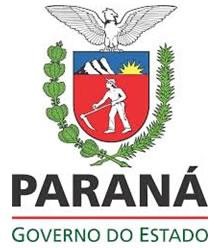 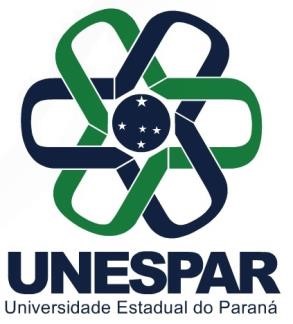 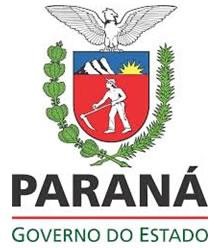 _______________________________________________________________________________________ (  ) Revisão de Prova da seguinte disciplina: ________________________________________ Ministrada pelo(a) professor(a): ___________________________________________________ Devido ao(s) seguintes motivo(s): _______________________________________________________________________________________ (  ) Outros: ______________________________________________________________________________________ N. Termos, P. Deferimento 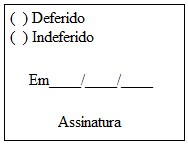 Paranaguá, ____/____/20__ _________________________________ Assinatura do(a) Requerente 